VEKEPLAN FOR 4. KLASSE   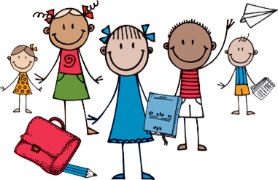 					veke   19VEKEPLAN FOR 3. KLASSE   veke    19ARBEID PÅ SKULENLEKSE / GJERE HEIMEMÅNDAGMÅNDAGNorsk felles: Arbeidsplan/ PP framvisingNorsk: EB s. 136-147, les din del. Matematikk:  Øvebok s. 122-123 Norsk: EB s. 136-147, les din del. Engelsk: stairs: making plans. Bad- hair day s.92-95.Matematikk: Gjer ferdig s. 123Naturfag: refleks: kva skal vi med pengar? AB.s 17.Matematikk: Gjer ferdig s. 123Norsk: Stum d EB s. 152-153Engelsk:Krle: Sånn er eg og sånn er det. Engelsk:TYSDAGTYSDAGNorsk: Stum d AB s. 88-89Matematikk: Kan du dette? S. 86-87 Krle: Sånn er eg og sånn er det. Matematikk:Norsk: Leseforståing. Matematikk:Kunst og handverk x2: teikne og måle bier/veps.ONSDAGONSDAGNorsk x2: Kroppsøving saman med 5.-7.klasse. ta med gym klede. Mat og helse x2: Vi lagar oss noko godt når vi kjem inn att. Matematikk: Nettoppgåver. TORSDAGTORSDAGKristi himmelfartsdagFREDAGFREDAGFridagFridagFagmål denne veka:Fagmål denne veka:Norsk: Skal prøve å lære nokre ord som har stum d. Norsk: Skal prøve å lære nokre ord som har stum d. Matematikk: Løyse tekstoppgåver med timar og minuttar.Matematikk: Løyse tekstoppgåver med timar og minuttar.Engelsk:  øve på engelsk song, lese og skriveferdigheiter. Spørje og svare.Engelsk:  øve på engelsk song, lese og skriveferdigheiter. Spørje og svare.Krle: Skal bli flinkare til å akseptere ulikskap. Krle: Skal bli flinkare til å akseptere ulikskap. Samfunnsfag/ naturfag: kva brukar vi pengar til?, lage enkle budsjett. Samfunnsfag/ naturfag: kva brukar vi pengar til?, lage enkle budsjett. Kunst og handverk: Kunne avslutte arbeidet med insekt ; lage bilete med bier/ humler.Kunst og handverk: Kunne avslutte arbeidet med insekt ; lage bilete med bier/ humler.Kroppsøving:Kroppsøving:Musikk: øve på vårsongar og songar til huskonserten.Musikk: øve på vårsongar og songar til huskonserten.MELDINGAR TIL HEIMEN:   På måndag serverer Helselaget graut!MELDINGAR FRÅ HEIMEN:MELDINGAR TIL HEIMEN:   På måndag serverer Helselaget graut!MELDINGAR FRÅ HEIMEN:ARBEID PÅ SKULENLEKSE / GJERE HEIMEMÅNDAGMÅNDAGNorsk felles: Arbeidsplan/ PP presentasjonNorsk: til 7.5. LB s.72-75.Matematikk: s.84-86,  3B-bokaNorsk: til 7.5. LB s.72-75.Engelsk: Spring ,lese små vers om våren.Matematikk: oppgåveark ( Klassekart)Naturfag: kva skal vi med pengar? Refleks s.17. AB.Matematikk: oppgåveark ( Klassekart)Norsk: kap. 11, menneske og dyr. Lese heile ord. 64-65Engelsk: lær deg orda til emnet SPRING / vår ( eige ark)Krle: Sånn er eg og sånn er det.Engelsk: lær deg orda til emnet SPRING / vår ( eige ark)TYSDAGTYSDAGNorsk x2: EB s. S 76-81. Små ord. Krle: Sånn er eg og sånn er detMatematikk:  Kan du dette? S. 88-89  3B-bokaKunst og handverk x2: teikne måle bier/veps.God langhelg!TORSDAGTORSDAG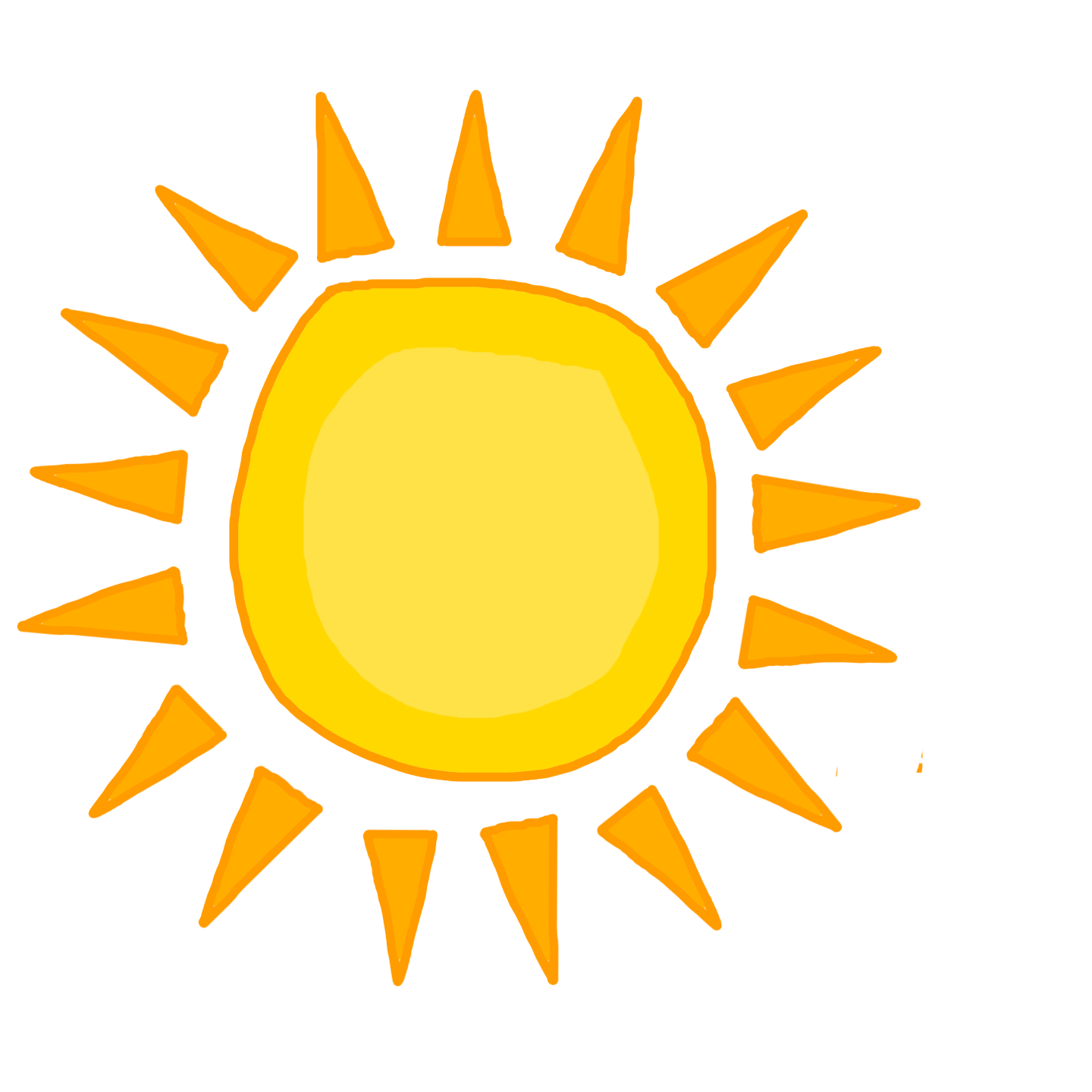 FREDAGFREDAGFagmål denne veka:Fagmål denne veka:Norsk:  lære om heilord som eg. Også ,ikkje. Småord kort vokal, vil ,men, kan,skalNorsk:  lære om heilord som eg. Også ,ikkje. Småord kort vokal, vil ,men, kan,skalMatematikk: Matematikk: Engelsk: lære ord som høyrer til årstida våren. The Spring Engelsk: lære ord som høyrer til årstida våren. The Spring Krle: Skal bli flinkare til å akseptere ulikskap. Krle: Skal bli flinkare til å akseptere ulikskap. Samfunnsfag/ naturfag: kva bruker vi pengar til? Lage enkle budsjett.Samfunnsfag/ naturfag: kva bruker vi pengar til? Lage enkle budsjett.Kunst og handverk: Kunne avslutte arbeidet med insekt ; lage bilete med bier/ humler. Kunst og handverk: Kunne avslutte arbeidet med insekt ; lage bilete med bier/ humler. Kroppsøving:Kroppsøving:Musikk: øve på vårsongar og songar til huskonserten.Musikk: øve på vårsongar og songar til huskonserten.MELDINGAR TIL HEIMEN:   På måndag serverer Helselaget graut!MELDINGAR FRÅ HEIMEN:MELDINGAR TIL HEIMEN:   På måndag serverer Helselaget graut!MELDINGAR FRÅ HEIMEN: